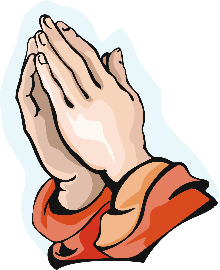 RELIGION:Mary MackillopGod, Our CreatorENGLISH: LISTENING AND SPEAKINGSpeaking in front of an audience Giving constructive feedback to peersForming Questions READINGDecoding unfamiliar language 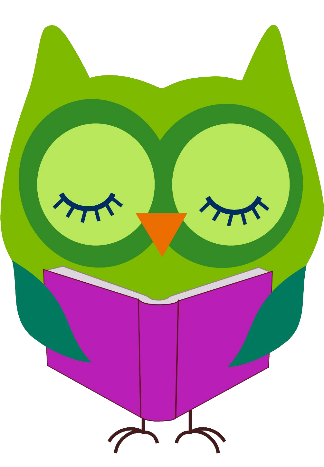 Recognising common blends, suffixes and digraphs/ trigraphsLiteral Comprehension Main IdeaInferring Meaning Locating information in a textReading for meaningResearch SkillsNote taking WRITING                                                                      Character Perspectives Rereading for editing purposes. Sentence StructureEditing and publishingInformation TextsNarratives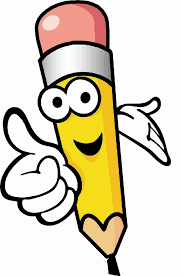 Knowledge of sound to spell wordsHANDWRITINGAppropriate size and sloping Letter formationUsing dotted thirds appropriately PEROSNAL AND SOCIAL CAPABILITYWorking in groupsBeing an independent and organised learnerVISUAL ARTS Mrs. Nathalie Color and shape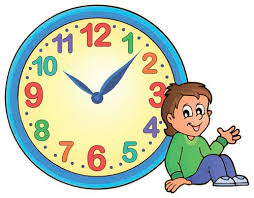 MATHS:                    NUMBERSkip counting Place ValueMultiplicationMEAUREMENT AND GEOMETRYTimeCalendars, months and seasonsSTATISTICS AND PROBABILITY Collecting and representing dataUsing data to create graphsCOMPUTERSUsing Google Drive Responsible use of internet and search enginesUsing Google to publish and present workINTEGRATED INQUIRY UNITWe are Earth Scientists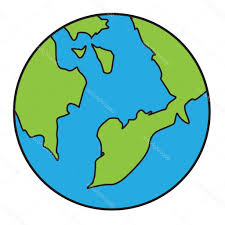 We are learning to explain how observable changes on Earth impacts on our daily lives.  WELLBEINGEmotional literacyUnderstanding and managing our emotionsPHYSICAL EDUCATION AFLGymnasticsITALIAN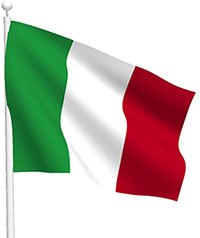 Signora AndersonItaly and her stories